SHETLAND CATTLE HERD BOOK SOCIETY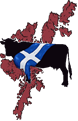 Registered in Scotland as a Charity SC009684Shetland Rural Centre, Staneyhill, Lerwick, Shetland ZE1 0NAEmail: secretary@schbs.co.ukWebsite: www.schbs.co.uk NEW MEMBERSHIP APPLICATION FORM(Subject to approval by SCHBS council)(Please note – Total number of characters allowed for prefix and animal name is 26 including spaces)I ALREADY OWN SHETLAND CATTLE 	YES	NOIf YES, please provide names and/or Herd Book Nos of cattle owned.  Cattle will be transferred into your name and new registration certificates will be issued.  TRANSFER is freeI/We hereby agree to support the Shetland Cattle Herd Book Society, uphold its aims and abide by its constitution, rules and regulations for the duration of my/our membership.SIGNED  DATE:All application forms should be emailed to the Secretary at secretary@schbs.co.uk or posted to the above address.PAYMENTLife Membership 			 £720.00 Single Membership 			 £40.00 per annum Joint/Family Membership		 £45.00 per annumAssociate Membership		 £20 per annum(Can be paid instead of full membership if no calves to register in that year)Friendly Membership			 £10.00 per annum(for previous members who no longer have cattle but wish to remain involved)Joining fee 				 £10.00 (once only)Register Herd Name			 £20.00 (once only)Bank details: Bank Account Name: Shetland Cattle Herd Book SocietyBank Sort Code: 83-24-22 		BIC: RBOS GB 2LBank Account No: 00177615		IBAN: GB05 RBOS 8324 2200 1776 15For Office UseApproved at the council meeting of the Shetland Cattle Herd Book SocietySage 		xls 		Members Database Membership NameAddressPostcodeTelephoneMobileEmailHerd NoUKUKRegister New Herd PrefixPurchase DateName and/or Herd Book NoPrivacy Statement – Shetland Cattle Herd Book SocietyMindful of the Shetland Cattle Herd Book Society (SCHBS) aims to maintain and promote the breed and to produce an annual Herd Book, we take your privacy seriously and will only use your personal information to administer your account and to provide the services you require as a fully paid up member of the Society.The information you supply to the Society on this form may be used for the following:To contact you regarding your membership or animal registrationsTo display your membership listing in the annual printed Herd BookTo send you a copy of the annual Herd Book, newsletters and other correspondence relating to the breed and Society matters (post, email, text and telephone)To contact you with regard to regional breeders’ Contact groupsTo display your contact details and herd details in the Members’ section of the website for the benefit of other members and to facilitate searching for breed lines. If you DO NOT wish your contact details and herd details, other than herd prefix, to be visible to other members in the Members’ section of the SCHBS website, please tick this box. We may pass your details on to livestock markets regards Society sales, Society accountants, Herd Book software, Society promotions and Shetland Cattle from Shetland Breeders Group Secretary on matters relating to your SCHBS membership or your animal registrations. We will not share your details or data with organisations outside of the Society unless we are legally obliged to do so. Your information will be held for the duration of your membership, after which, if you wish to have your details removed from the records, please contact the office. If you are unhappy with the way the SCHBS handles your data you may contact the Information Commissioner’s Office (ICO) https://ico.org.uk/ and follow the complaints procedure.TOTAL PAYABLE TO Shetland Cattle Herdbook Society£Pd by BACS / ChequeDate:Signed by Secretary:User NamePassword